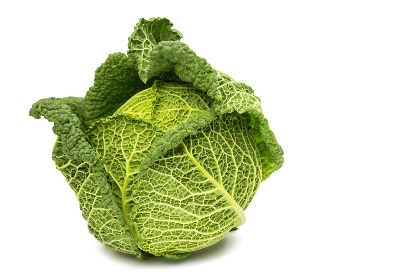 Pizoccheri auf leichte ArtZutaten für 4 Personen 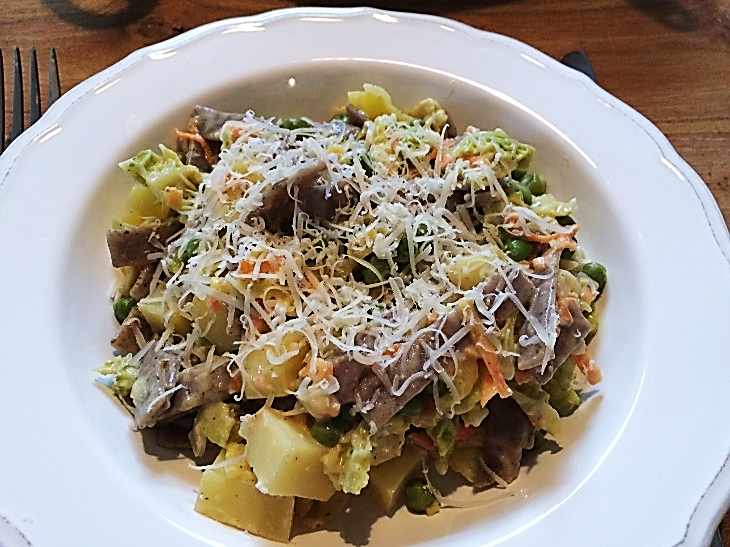 Zubereitung250 g 4 mittlere½2 Hand voll4 Würfel1-2 1 Packung1 Schluck120 gPizoccheri TeigwarenKartoffelnWirzErbsen (TK)Spinat (TK)KarottenBouillonTartar Frischkäse von leger WeissweinReibkäsePfeffer1          Pizoccheri-Teigwaren in einer Pfanne separat kochen. 2          Kartoffeln klein Würfeln, Zwiebeln und Knoblauch hacken, Wirz fein schneiden, alles in
            Olivenöl andünsten und mit etwas Weisswein und Bouillon (wenig Wasser) ablöschen.  
            Erbsen und Spinat können gefroren dazu gegeben werden. Karotten dazu raffeln.
            Köcheln lassen.3         Nach ca. 15 Minuten Teigwaren dazu mischen und den Frischkäse darunter ziehen. 4         Reibkäse darüber geben und mit Pfeffer abschmecken. 